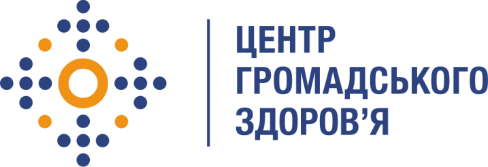 Державна установа 
«Центр громадського здоров’я Міністерства охорони здоров’я України» оголошує конкурс на відбір Консультантів з регіональної оцінки та контролю якості даних у сфері громадського здоров`я в рамках програми Глобального фонду по боротьбі зі СНІДом, туберкульозом та малярією.Назва позиції: Консультант з проведення моделювання чисельності ЛЖВ в Україні за допомогою програмного забезпечення Spectrum Рівень зайнятості: частковаІнформація щодо установи:Головним завданнями Державної установи «Центр громадського здоров’я Міністерства охорони здоров’я України» (далі – Центр є діяльність у сфері громадського здоров’я. Центр виконує лікувально-профілактичні, науково-практичні та організаційно-методичні функції у сфері охорони здоров’я з метою забезпечення якості лікування хворих на соціально небезпечні захворювання, зокрема ВІЛ/СНІД, туберкульоз, наркозалежність, вірусні гепатити тощо, попередження захворювань в контексті розбудови системи громадського здоров’я. Центр приймає участь в розробці регуляторної політики і взаємодіє з іншими міністерствами, науково-дослідними установами, міжнародними установами та громадськими організаціями, що працюють в сфері громадського здоров’я та протидії соціально небезпечним захворюванням.Основні обов'язки:Збір статистичних даних для побудови прогнозу.Внесення актуальних даних до модулів інструменту програми та їх коректування.Створення файлу прогнозу епідемії ВІЛ/СНІДу в Україні (національний та регіональний рівень).Калібрування результатів, що виглядають недостовірними та внесення відповідних коректив.Комунікація з національними експертами та стейкхолдерами щодо побудови прогнозу.Внесення змін до прогнозу з урахуванням рекомендацій національних та міжнародних експертів.Підготовка національного прогнозу для валідації експертами UNAIDS.Надання консультацій фахівцям Центру щодо побудови прогнозу та використання програмного забезпечення Spectrum.Представлення фінальної версії прогнозу та результати моделювання Центру.Вимоги до професійної компетентності:Вища освіта (медична або технічна); Проходження підготовки з використання програмного забезпечення Spectrum для моделювання епідемії ВІЛ/СНІДу.Досвід роботи з програмним забезпеченням Spectrum;Досвід роботи з джерелами медичної та демографічної інформації;Відмінний рівень роботи з комп’ютером та навички використання MS Excel, MS PowerPoint.Резюме мають бути надіслані електронною поштою на електронну адресу: vacancies@phc.org.ua. В темі листа, будь ласка, зазначте номер та назву вакансії: «28-2020 - Консультант з проведення моделювання чисельності ЛЖВ в Україні за допомогою програмного забезпечення Spectrum». Термін подання документів – до 14 лютого 2020 року, реєстрація документів 
завершується о 18:00.За результатами відбору резюме успішні кандидати будуть запрошені до участі у співбесіді. У зв’язку з великою кількістю заявок, ми будемо контактувати лише з кандидатами, запрошеними на співбесіду. Умови завдання та контракту можуть бути докладніше обговорені під час співбесіди.Державна установа «Центр громадського здоров’я Міністерства охорони здоров’я України»  залишає за собою право повторно розмістити оголошення про вакансію, скасувати конкурс на заміщення вакансії, запропонувати посаду зі зміненими обов’язками чи з іншою тривалістю контракту.